Liberatoria del soggetto fotografato/filmato ( Concorso #Nonsolo2Aprile 5 ^ Edizione)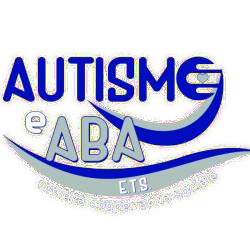 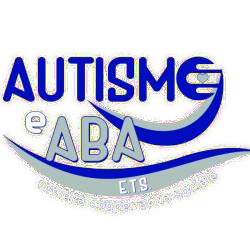 Il/La sottoscritta/o 	(nome	della	persona	fotografata/filmata),	nato/a	a 	,	il	 	,	residente	a 	,	con	riferimentoall’elaborato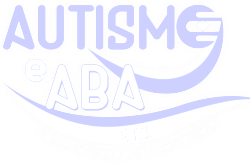 “	”presentata da	(nome autoredell’opera), studente dell’Istituto		classe	 recapito telefonico	, per il concorso “ #Nonsolo2Aprile 5 Edizione autorizza la Cooperativa Sociale Autismo e ABA ETS a pubblicare la propria immagine per tutti gli utilizzi collegati alla suddetta iniziativa, senza riconoscimento di alcun corrispettivo.Data	Firma**se	minore	la	firma	deve	essere	apposta	da	chi	ne	esercita	patria	potestàLiberatoria per i diritti di utilizzazione degli elaboratiIl/La	sottoscritto/a	_ 	 	, il	,,	nato	a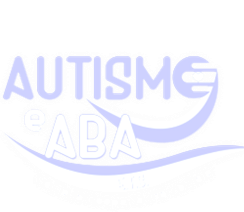 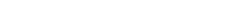 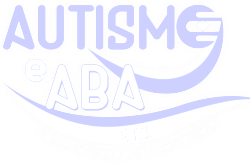 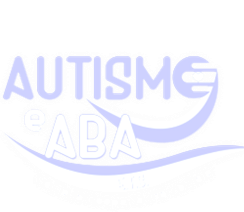 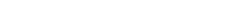 residente	a	 	_	,	frequentante	l’Istituto 	,classe	, nella sua qualità di autore   dell’elaborato	dal titolo 	_ 	,dallo stesso presentata per il concorso “#Nonsolo2Aprile ” 5 Edizione dichiara:di possedere tutti i diritti degli elaborati e solleva La Cooperativa Sociale Autismo e ABA ETS , costi e oneri di qualsivoglia natura che dovessero essere sostenuti a cagione del contenuto dell’elaborato;di concedere alla Cooperativa Sociale Autismo e ABA ETS la licenza d’uso a titolo gratuito e a tempo indeterminato per tutti gli utilizzi collegati alla suddetta iniziativa e su qualsiasi media o supporto (affissione, stampa, folderistica, pubblicazione on-line o altro);di autorizzare al trattamento dei dati personali ai sensi della L. 196/2003 per tutti gli adempimenti necessari all’organizzazione ed allo svolgimento del concorso.Data e Luogo   	Firma**se minore la firma deve essere apposta da chi ne esercita patria potestàNOTE